НСТИТУТ РАЗВИТИЯ ОБРАЗОВАНИЯГОСУДАРСТВЕННОЕ АВТОНОМНОЕ УЧРЕЖДЕНИЕ ДОПОЛНИТЕЛЬНОГО ПРОФЕССИОНАЛЬНОГО ОБРАЗОВАНИЯ ЯРОСЛАВСКОЙ ОБЛАСТИ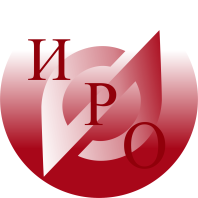 Об итогах мониторинга реализации программ профессионального обучения и дополнительного профессионального образованияв ПОО ЯО за 2020 г.Уважаемая Ирина Валентиновна!В рамках выполнения государственного задания ГАУ ДПО ЯО «Институт развития образования» (Техническое задание № 6 «Информационно-технологическое обеспечение образовательной деятельности», п.4.25.) направляем прилагаемую аналитическую справку об итогах мониторинга реализации программ профессионального обучения и дополнительного профессионального образования профессиональных образовательных организаций Ярославской области за 2020 год..Ректор							А.В. ЗолотароваИсп. Выборнов В.Ю., руководитель ЦРПО, тел. 23-08-97Аналитическая справка об обученных по программам профессионального обучения и дополнительного профессионального образования) в профессиональных образовательных организациях, функционально подчиненных департаменту образования Ярославской области, за 2020 годВ соответствии с государственным заданием (Техническое задание № 6 «Информационно-технологическое обеспечение образовательной деятельности», п. 4.8.) и в целях анализа профессионально-квалификационной структуры подготовки по программам профессионального обучения и дополнительного профессионального образования ГАУ ДПО ЯО «Институт развития образования» выполнил работы по мониторингу реализации программ профессионального обучения и дополнительного профессионального образования в профессиональных образовательных организациях, функционально подчиненных департаменту образования Ярославской области (далее – ПОО ЯО) в 2020 году.В соответствии с письмом ГАУ ДПО ЯО «Институт развития образования» от 25.01.2021 № 01-13/26 «О сборе информации о реализации программ ПО и ДПО в ПОО Ярославской области в 2020 году» для проведения мониторинга в ПОО ЯО была направлена форма по показателям реализации программ ПО и ДПО в 2020 г. (Приложение 1)Основной целью мониторинга являлось определение актуального состояния профессионально-квалификационной структуры подготовки по программам профессионального обучения и дополнительного профессионального образования в профессиональных образовательных организациях, функционально подчиненных департаменту образования Ярославской области.В исследовании приняли участие 34 ПОО ЯО, функционально подчиненных департаменту образования Ярославской области.В 2020 год обучение прошли 5970 слушателей, из них:по программам профессионального обучения обучено 3285 человек (в 2019 году - 2634 человек, прирост на 25 %), в том числе:по договорам с физическими лицами  – 1784 человека (54 % от общего количества слушателей по программам профессионального обучения), по договорам со службой занятости – 628 человек (19 %), по договорам с предприятиями  и организациями – 707 человек (22 %), по договорам с региональными органами исполнительной власти – 58 человек (2 %), по договорам с союзом WSR – 89 человек (3%), по договорам с Министерством просвещения РФ – 19 человек (1%);по дополнительным профессиональным программам обучено 2685 человек, из них:по договорам с физическими лицами – 1074 человек (40 % от общего количества слушателей по программам дополнительного профессионального образования), по договорам со службой занятости – 183 человек (7 %), по договорам с предприятиями  и организациями – 820 человек (31 %), по договорам с региональными органами исполнительной власти – 363 человек (14 %), по договорам с союзом WSR – 195 человек (7 %), по договорам с Министерством просвещения РФ – 50 человек (2 %).Наблюдается общая тенденция к увеличению масштаба слушателей, прошедших обучение по программам непрерывного образования (дополнительным образовательным программам и программам профессионального обучения). Если в 2019 году обучение прошли 4333 слушателя, то в 2020 году – 5970 (прирост составил 38 %). Основную долю заказчиков в 2020 году по программам непрерывного образования (дополнительным образовательным программам и программам профессионального обучения) составили граждане - по договорам с физическими лицами  (обучено 2858 человек или 48 % от общего количества слушателей). Следует отметить возросший интерес бизнеса к программам непрерывного обучения – по договорам с предприятиями и организациями в 2020 году было обучено 1527 человек (26%от общего количества обученных). По сравнению с 2019 годом данный показатель увеличился на 43 % (в 2019 году - 1066 человек). Современными образовательными программами ПО и ДПО, обеспечивающими карьерный рост и личностное развитие, охвачены не только работающие, но и безработные граждане:  по договорам со службой занятости было обучено 811 человек (13 % от общего количества слушателей). Однако по сравнению с 2019 годом данный показатель уменьшился на 24 % (в 2019 году – 1066 человек).Также обучение прошли: по договорам с региональными органами исполнительной власти – 421 человек (7 % от общего количества слушателей), по договорам с союзом WSR – 284 человека (5 %), по договорам с Министерством просвещения РФ – 69 человек (1 %).Наибольшую долю в складывающейся системе непрерывного образования представляют программы профессионального обучения: в 2020 году по программам профессионального обучения было обучено 3285 человек, по дополнительным профессиональным программам - 2685 человек.  В то же время темпы прироста в 2020 г. по сравнению с 2019 г. были выше по программам дополнительного  профессионального образования (в 2019 г. обучено 1699 человек, в 2020 году - 2685 человек, прирост - 58%).В 2020 году по сравнению с результатами мониторинга 2019 года количество ПОО ЯО, не реализующих подготовку по программам профессионального обучения и дополнительного профессионального образования, сократилось. В 2019 году не осуществляли подготовку по данным программам 5 ПОО ЯО (ГПОУ ЯО РостПК, ТПТ, УИПК, ЯЖК, ГПОАУ ЯО ЯКГиСС), а в 2020 году - только 2 (ГПОУ ЯО ТПТ, ГПОАУ ЯО ЯКГиСС).Из 32 ПОО ЯО в 2020 году в 10 ПОО реализуются только программы профессионального обучения (ГПОУ ЯО ГЯПК, МПК, ПАПК, РКГИ, РТТК, ЯАК, ЯКИП, ЯПК № 21, ЯЭРТ, ГПОАУ ЯО ЗПК), а в 3 ПОО - только программы дополнительного профессионального образования (ГПОУ ЯО РПК, УИПК, ГПОАУ ЯО ЯПК). В 2020 году в ПОО ЯО по основным видам программ профессионального обучения и дополнительного профессионального образования было обучено:профессиональная подготовка (далее – ПП), т.е. профессиональное обучение лиц, ранее не имевших профессии рабочего или должности служащего – 2984 слушателя;профессиональная переподготовка (далее – ППП), т.е. профессиональное обучение лиц, уже имеющих профессию рабочего, профессии рабочих или должность служащего, должности служащих, в целях получения новой профессии рабочего или новой должности служащего с учетом потребностей производства, вида профессиональной деятельности – 794 слушателя;повышение квалификации (далее – ПК), т.е. профессиональное обучение лиц, уже имеющих профессию рабочего, профессии рабочих или должность служащего, должности служащих, в целях последовательного совершенствования профессиональных знаний, умений и навыков по имеющейся профессии рабочего или имеющейся должности служащего без повышения образовательного уровня - 2192 слушателя.В 2020 году в ПОО ЯО по основным видам программ профессионального обучения было обучено:ПП (171 программа) - 2722 человек (83% от общего количества слушателей по программам профессионального обучения);ППП (29 программ) - 533 человек (16 %);ПК (13 программ) - 30 человек (1 %).По основным видам программ дополнительного профессионального образования было обучено:ПП (12 программ) - 262 человек (10 % от общего количества слушателей по программам дополнительного профессионального образования);ППП (23 программы) - 261 человек (10 %);ПК (100 программ) - 2162 человек (80 %).Выводы:Проведенный мониторинг показывает, что в сфере среднего профессионального образования в настоящее время подготовка по программам профессионального обучения и дополнительного профессионального образования актуальна и востребована. Анализ количественного и качественного состава профессионально- квалификационной структуры подготовки кадров в системе СПО показал востребованность в подготовке по программам профессионального обучения лиц, ранее не имевших профессии рабочего или должности служащего, а по программам дополнительного профессионального образования - подготовка по программам повышения квалификации.В систему непрерывного образования включены 32 ПОО ЯО (94 процента ПОО ЯО).Предложения: Продолжить работу по мониторингу профессионально-квалификационной структуры непрерывного образования в системе СПО области.Включить показатели численности обученных и количество реализуемых программ ПО И ДПО в показатели эффективности профессиональных образовательных организаций Ярославской области.Руководитель центра развития профобразования ГАУ ДПО ЯО«Институт развития образования»						В.Ю. ВыборновБогдановича, 16 	г. Ярославль, 150014        	ИНН 7604014626КПП 760401001БИК 017888102ОГРН 1027600679941приемная тел. +7 (4852) 23-06-82 тел./факс +7 (4852)  23-09-56e-mail: rcnit@iro.yar.ruИсх.№ 01-13/от __________2021Директору департамента образования Ярославской областиИ.В. Лободе 